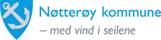 HERSTAD SKOLEFAU referatDato: Mandag 21.09.2015 kl 1930-2130Sted: Personalrommet Herstad skoleDeltakere:Leder Irene L. GrytnesReferent  Irene L. GrytnesTil stedet:1.trinn: Lise Øvrum og Ingvild Sageng2.trinn: Kirsten Slotte Birkeland3.trinn: Stine Kvernø og Susanne Dybdahl4.trinn: A Atle Jervan4.trinn: B Lene Nygaard5.trinn: Ingvild Nyland Myhre6.trinn: Jamina Heggedal7.trinn: Forfall  AGENDAInformasjon fra rektor.Rektor opplever at det har vært en god start for lærere og elever, og for henne i ny jobb. Det vil bli byttet låsesystem på skolen. Rektor kommer tilbake med mer informasjon om dette, og FAU vil da se på hvilke konsekvenser dette får for aktiviteter på skolen utenom skoletid.Rektor ønsker å bli kjent med elever og foreldre. Ta kontakt om det er noe du ønsker å snakke med henne om.Grillhytta og slenghuske; rektor sjekker hvem som har vedlikeholdsansvar.På skolens uteområdet er det en del trær. Innspill fra FAU vedr regler og rutiner for klatring og aktivteter knyttet til dette, tar rektor med tilbake til administrasjonen og utedrift i kommunen. FAU ønsker aktive barn som kan utfordres, men kanskje er det noen tiltak som må iverksettes.Gjennomgang retningslinjer for arbeidet i FAU, og årshjulet for Herstad FAU. Se også www.fug.no.Valg FAU, SU, NKFU.Følgende ble valgt: Sekretær Jamina Heggedal, kasserer Bjørnar Pande-Wølner, nestleder Ingvild Nyland Myhre, leder Irene L. Grytnes.Representanter til SU: Kirsten Slotte Birkeland og Irene L. Grytnes.Representant til NKFU; Invild Nyland Myhre fast, Irene L. Grytnes vara.Herstad-dagen 8.november 2015. Komiteen er igang, og det oppleves at forberedelsene er i rute.Det er 3. og 4.trinn som har ansvar for arrangementet, og 1.trinn bidrar med kaker og vakter til kakelotteriet.	Komiteen følger opp med informasjon til velforeningen, og annonse i Hegrastadir.Halvparten av overskuddet ifm Herstad-dagen går til et veldedig formål. Ulike mottakere ble diskutert, og FAU besluttet at årets mottaker skal være Regnskogfondet. Rektor søker midler knyttet til aktiviteter for elevene, Atle Jervan tar kontakt med kommunen for å få mer informasjon om TV-aksjonen lokalt. FAU ser det som vesentlig at elevene blir kjent med, og engasjert i, det de skal samle inne penger til. Se også www.blimed.no.Søknad om midler til transport ifm skolens høst-aktivitetsdager.Mottatt søknad om kr 10.500,- til busstransport for elevene. Dette er et tiltak som omfatter alle skolens elever, søknaden innvilges.Nytt regelverk ifm sykling til skolen.Slik retningslinjene nå er utformet, er det opp til foreldrene å bestemme hvorvidt ens barn skal kunne sykle til skolen. Trygg Trafikk anbefaler generelt at barn bør være 10 år, før de sykler alene i blandet trafikk. Skolen og FAU vil sammen utarbeide anbefalte retningslinjer for vår skole.Kjøleskap på skolen til hørende FAU.Det er fortsatt behov for dette kjøleskapet, som inntil videre fortsatt er plassert utenfor SFO-kjøkkenet.Scenen i skolegården.Deler av scenen er ødelagt, og det er avklart at det er FAU som har ansvar for denne.Hvert trinn melder inn et/to navn, som kan bidra ifm en dugnad for riving og utbedring av det ødelagte området. Mailes til FAU-leder innen fredag 25.oktober. De som har meldt seg, vil bli kontaktet når det er fastsatt dato for dette arbeidet.Trafikkaksjon utenfor skolen.Dette utsettes, da det oppleves å være færre farlige situasjoner ifm levering/henting, enn det som har vært tidligere. Retningslinjer ifm tildeling av FAU-midler.Klassekontaktene for 1., 3. og 6.trinn skal legge frem et forslag i neste FAU-møte, basert på signaler gitt i dette møtet, og siste møte før sommeren.Møtedatoer høsten 2015Ønske om mandager kl 1930. Neste møte mandag 26.oktober, deretter mandag 30.november. Innkalling legges på skolens hjemmeside, fjernes etter møtet. Referat legges ut og blir liggende under fanen FAU/SU/SMU. Lise Øvrum har ansvar for at innkalling og referat legges ut.EvtAbonnement på ”Skolefrukt” blir ikke et tilbud foreløpig.  Fått henvendelse vedr skolegenser. Kommer evt tilbake til dette, dersom det mottas mange ønsker om bestilling av dette.FAU har fått tilbud om salg av kakebokser. Vi ønsker ikke at elevene skal selge dette.7.trinn arrangerer disco’ for 5., 6. og 7.trinn. 73 barn var tilstede på høstens første disco’. Dette er kun for skolens elever, og foreldrene og elevene i 7.trinn har ansvar for arrangementet.